БАШҠОРТОСТАН РЕСПУБЛИКАҺЫ                                                      РЕСПУБЛИка БАШКОРТОСТАН            ЙƏРМƏКƏЙ районы                                                                        совет сельского поселения муниципаль РАЙОНЫның                                                    Нижнеулу-елгинский сельсовет  тҮбəнге олойылfа АУЫЛ СОВЕТЫ                                                    МУНИЦИПАЛЬНОГО РАЙОНА      ауыл БИЛƏмƏҺе  советы                                                                            ЕРМЕКЕЕВСКий РАЙОН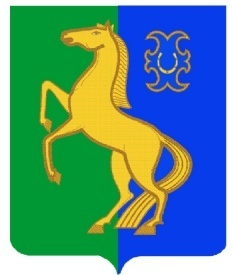  452196, Түбǝнге Олойылға, Йǝштǝр урамы,10                                            452196, с. Нижнеулу-Елга, ул. Молодежная,10  Тел. (34741) 2-53-15  факс 2-53-15                                                                           Тел. (34741) 2-53-15  факс 2-53-15                   e-mail: n_u_elga@mail.ru                                                                                                                  e-mail: n_u_elga@mail.ru  РЕШЕНИЕ01 марта  2016 года				                                                                 № 47Об утверждении Положения о представлении депутатами Совета сельского поселения Нижнеулу-Елгинский сельсовет  муниципального района Ермекеевский  район Республики Башкортостан сведений о доходах, расходах, об имуществе и обязательствах имущественного характераВ целях реализации положений статьи 12.1 Федерального закона от 25 декабря 2008 года № 273-ФЗ «О противодействии коррупции»  и в соответствии со статьей 12.2 Закона Республики Башкортостан от 18 марта 2005 года № 162-з «О местном самоуправлении в Республике Башкортостан» Совет сельского поселения Нижнеулу-Елгинский сельсовет муниципального района Ермекеевский  район Республики Башкортостан решил:1. Утвердить Положение о представлении депутатами Совета сельского поселения Нижнеулу-Елгинский сельсовет муниципального района Ермекеевский  район Республики Башкортостан сведений о доходах, расходах, об имуществе и обязательствах имущественного характера согласно приложению № 1 к настоящему Решению.2. Создать Комиссию по контролю за достоверностью сведений о доходах, расходах, об имуществе и обязательствах имущественного характера, представляемых депутатами Совета сельского поселения Нижнеулу-Елгинский сельсовет муниципального района Ермекеевский  район Республики Башкортостан, а также                       по урегулированию конфликта интересов в составе согласно приложению № 2 к настоящему Решению.3. Опубликовать настоящее Решение на информационном стенде  в здании администрации и официальном сайте сельского поселения в сети «Интернет».           Председатель Совета,           Глава сельского поселения                                                    О.В.Зарянова 